计算机科学与技术学院2022－2023学年学生转专业实施方案根据《海南热带海洋学院学籍管理实施细则》文件精神及相关规定，结合我院具体实际，经我院转专业工作小组讨论，制订了此项工作的实施方案，具体内容如下：一、转专业工作小组组  长：文中华、陈作聪 副组长：汪文彬、王亮成  员：陈德祥、苏静、朱晓静、邱育桥、周莹、李金霞工作小组的具体职责为：制定学生转专业计划、考核内容、考核方式等工作方案，接受学生咨询与报名，组织实施考核以及提出拟接收学生名单等工作。二、工作原则（一）维护教育公平、公正、公开和集体决议的原则，确保转专业工作平稳顺利进行。（二）转专业工作要本着在确保整体人才培养质量前提下，与专业培养能力和办学条件相匹配的原则。（三）择优满足学生转专业要求的原则。三、转入条件1、2022级新生（满足（1）或（2）后，必须满足（3））：（1）高考成绩不得低于生源地同科类最低录取线（见附件1）加5分后的分数，并且参加了物理课程考试。（2）高中期间获得过省级及以上信息技术（编程类）奖项。（3）参加计算机科学与技术学院组织的《C语言程序设计》课程考试，成绩不低于60分同学参加面试，同时面试成绩达60分以上。注：2022级新生，除提供高考总分外，还需要提供高考各科目成绩，对于提供虚假成绩者，一经查实，取消资格，报学校处理。2、2021级学生（以下（1）（2）条件必须全部满足）：（1）所学课程无不及格记录，外语、高等数学、计算机类课程必须达到75分及以上。未修高等数学学生我院将不能录取。（2）必须获取C语言或JAVA、PYTHON等语言类全国计算机等级考试（二级）及以上的相关计算机类证书或获取过程序设计语言类省级及以上奖项（多人参与，须排名第一），或PAT(计算机程序设计能力考试)考试达到乙级40分以上。（3）如同意转入低年级学习，只须符合（1）条。四、转入计划受实验条件的限制，计算机科学与技术学院拟接收学生人数为10人（2022级6人，2021级4人），按笔试和面试成绩之和择优录取。五、录取程序（1）资格审查。对申请转入我院的学生，按照学校及我院公布的要求进行思想品质、学业成绩、学科专长成果等方面的审查。(2）考核及录取规则。由转专业工作小组人员组成面试考核小组对通过资格审查的学生进行面试。（3）录取。根据考核成绩确定拟录取名单，学院党政联席会审定，经公示无异议后，将拟录取的学生名单报送教务处审批确定。六、具体工作安排1.11月11日前将各专业转入计划和选拔内容及形式报教务处备案，并将相关内容在学院网站上公布。2.11月25日～11月30日，学生填写转专业申请表，经学生所在学院院长签字并加盖学院公章后，交到计算机学院教学办公室（9536）进行报名。3.12月7日前，学院对提交转专业申请的学生进行资格审查，根据审查结果公布参加考核名单。4.12月8日至12月12日在学院网站将通过考核的学生名单进行为期5天的公示。七、投诉邮箱和电话邮箱：jsj@hntou.edu.cn 电话：0898-88651880计算机科学与技术学院                                     2022年11月7日附件1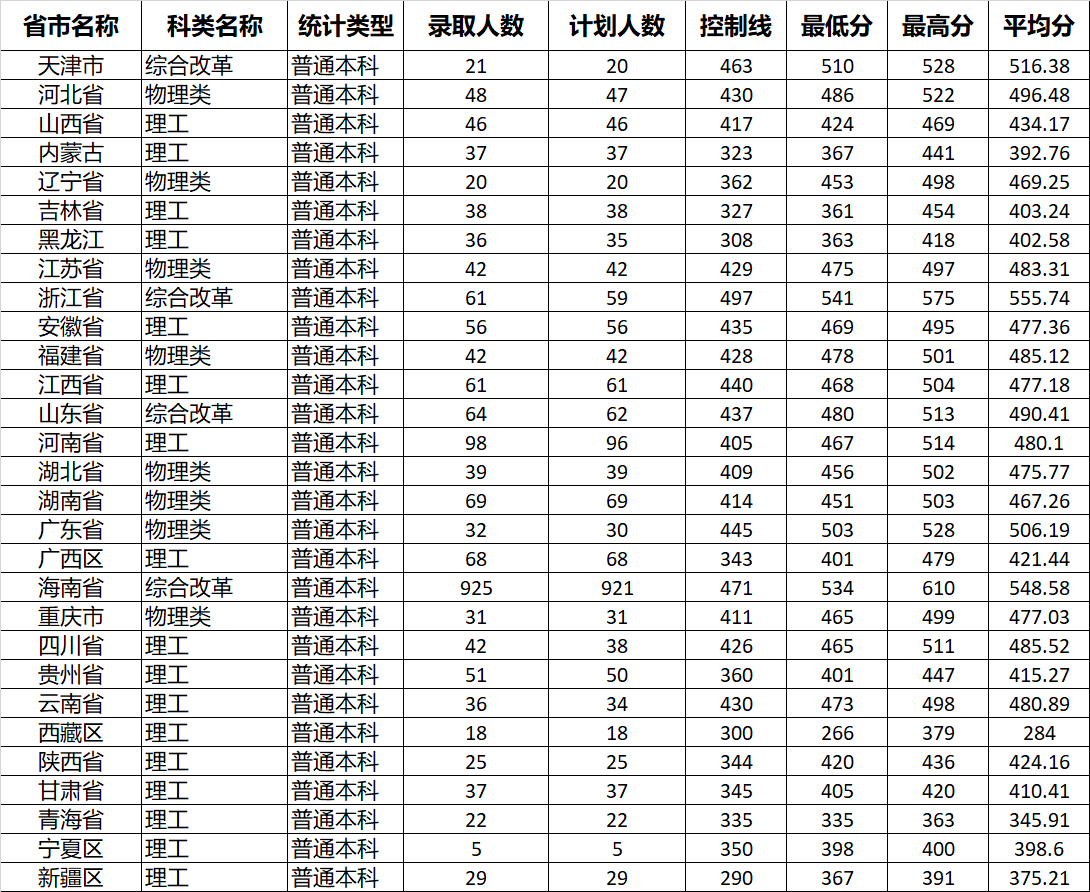 